UNDERGRADUATE CURRICULUM COMMITTEE (UCC)
PROPOSAL FORM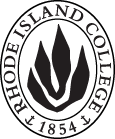 Cover page	N.B. DO NOT USE HIGHLIGHT, please DELETE THE WORDS THAT DO NOT APPLY TO YOUR PROPOSALALL numbers in section (A) need to be completed, including the impact ones.D. SignaturesChanges that affect General Education in any way MUST be approved by ALL Deans and COGE Chair.Changes that directly impact more than one department/program MUST have the signatures of all relevant department chairs, program directors, and relevant dean (e.g. when creating/revising a program using courses from other departments/programs). Check UCC manual 4.2 for further guidelines on whether the signatures need to be approval or acknowledgement.Proposals that do not have appropriate approval signatures will not be considered. Type in name of person signing and their position/affiliation.Send electronic files of this proposal and accompanying catalog copy to curriculum@ric.edu and a printed or electronic signature copy of this form to the current Chair of UCC. Check UCC website for due dates.D.1. Approvals:   required from programs/departments/deans who originate the proposal.  may include multiple departments, e.g., for joint/interdisciplinary prposals. D.2. Acknowledgements: REQUIRED from OTHER PROGRAMS/DEPARTMENTS IMPACTED BY THE PROPOSAL. SIGNATURE DOES NOT INDICATE APPROVAL, ONLY AWARENESS THAT THE PROPOSAL IS BEING SUBMITTED.  CONCERNS SHOULD BE BROUGHT TO THE UCC COMMITTEE MEETING FOR DISCUSSIONA.1. Course or programElementary education B.A. concentration in English, Social studies, and multidisciplinaryElementary education B.A. concentration in English, Social studies, and multidisciplinaryElementary education B.A. concentration in English, Social studies, and multidisciplinaryElementary education B.A. concentration in English, Social studies, and multidisciplinaryReplacing A.2. Proposal typeProgram: | suspensionProgram: | suspensionProgram: | suspensionProgram: | suspensionA.3. OriginatorElementary EducationHome departmentA.4. Context and Rationale At this time, the Elementary Education department is suspending admission to the content majors in English, Social Studies, and Multidisciplinary. Options for Elementary Education will be Special Education, Mathematics with Middle Level, and Science with Middle Level. Based on enrollment numbers, teaching job opportunities, and the 2016 RIDE report, the department chose to focus on special education, math, and science in its redesign of programs. Candidates with teaching expertise in these high need areas are best positioned to be successful elementary educators in Rhode Island schools.At this time, the Elementary Education department is suspending admission to the content majors in English, Social Studies, and Multidisciplinary. Options for Elementary Education will be Special Education, Mathematics with Middle Level, and Science with Middle Level. Based on enrollment numbers, teaching job opportunities, and the 2016 RIDE report, the department chose to focus on special education, math, and science in its redesign of programs. Candidates with teaching expertise in these high need areas are best positioned to be successful elementary educators in Rhode Island schools.At this time, the Elementary Education department is suspending admission to the content majors in English, Social Studies, and Multidisciplinary. Options for Elementary Education will be Special Education, Mathematics with Middle Level, and Science with Middle Level. Based on enrollment numbers, teaching job opportunities, and the 2016 RIDE report, the department chose to focus on special education, math, and science in its redesign of programs. Candidates with teaching expertise in these high need areas are best positioned to be successful elementary educators in Rhode Island schools.At this time, the Elementary Education department is suspending admission to the content majors in English, Social Studies, and Multidisciplinary. Options for Elementary Education will be Special Education, Mathematics with Middle Level, and Science with Middle Level. Based on enrollment numbers, teaching job opportunities, and the 2016 RIDE report, the department chose to focus on special education, math, and science in its redesign of programs. Candidates with teaching expertise in these high need areas are best positioned to be successful elementary educators in Rhode Island schools.At this time, the Elementary Education department is suspending admission to the content majors in English, Social Studies, and Multidisciplinary. Options for Elementary Education will be Special Education, Mathematics with Middle Level, and Science with Middle Level. Based on enrollment numbers, teaching job opportunities, and the 2016 RIDE report, the department chose to focus on special education, math, and science in its redesign of programs. Candidates with teaching expertise in these high need areas are best positioned to be successful elementary educators in Rhode Island schools.A.5. Student impactElementary Education majors will receive degrees that will prepare them to meet the needs of the children in Rhode Island classrooms, specifically in the high need areas of special education, mathematics at the elementary and middle level, and science at the elementary and middle level.Elementary Education majors will receive degrees that will prepare them to meet the needs of the children in Rhode Island classrooms, specifically in the high need areas of special education, mathematics at the elementary and middle level, and science at the elementary and middle level.Elementary Education majors will receive degrees that will prepare them to meet the needs of the children in Rhode Island classrooms, specifically in the high need areas of special education, mathematics at the elementary and middle level, and science at the elementary and middle level.Elementary Education majors will receive degrees that will prepare them to meet the needs of the children in Rhode Island classrooms, specifically in the high need areas of special education, mathematics at the elementary and middle level, and science at the elementary and middle level.Elementary Education majors will receive degrees that will prepare them to meet the needs of the children in Rhode Island classrooms, specifically in the high need areas of special education, mathematics at the elementary and middle level, and science at the elementary and middle level.A.6. Impact on other programs Students admitted to Rhode Island College in and after fall 2019 will be required to choose from one of the revised Elementary Programs as the content majors in English, Social Studies, Multidisciplinary will be suspended. The impact to other programs will be decreased enrollment in some of the content courses. The following departments will be impacted: English, Political Science, History, Anthropology, Economics, Sociology, Physical Science, and Mathematics.All students admitted to the college before fall 2019 will continue in their content major of choice. The chart below presents the number of students currently enrolled in each of the three content majors to be suspended. Any course substitutions that may be needed will include a discussion between the department chairs. Students admitted to Rhode Island College in and after fall 2019 will be required to choose from one of the revised Elementary Programs as the content majors in English, Social Studies, Multidisciplinary will be suspended. The impact to other programs will be decreased enrollment in some of the content courses. The following departments will be impacted: English, Political Science, History, Anthropology, Economics, Sociology, Physical Science, and Mathematics.All students admitted to the college before fall 2019 will continue in their content major of choice. The chart below presents the number of students currently enrolled in each of the three content majors to be suspended. Any course substitutions that may be needed will include a discussion between the department chairs. Students admitted to Rhode Island College in and after fall 2019 will be required to choose from one of the revised Elementary Programs as the content majors in English, Social Studies, Multidisciplinary will be suspended. The impact to other programs will be decreased enrollment in some of the content courses. The following departments will be impacted: English, Political Science, History, Anthropology, Economics, Sociology, Physical Science, and Mathematics.All students admitted to the college before fall 2019 will continue in their content major of choice. The chart below presents the number of students currently enrolled in each of the three content majors to be suspended. Any course substitutions that may be needed will include a discussion between the department chairs. Students admitted to Rhode Island College in and after fall 2019 will be required to choose from one of the revised Elementary Programs as the content majors in English, Social Studies, Multidisciplinary will be suspended. The impact to other programs will be decreased enrollment in some of the content courses. The following departments will be impacted: English, Political Science, History, Anthropology, Economics, Sociology, Physical Science, and Mathematics.All students admitted to the college before fall 2019 will continue in their content major of choice. The chart below presents the number of students currently enrolled in each of the three content majors to be suspended. Any course substitutions that may be needed will include a discussion between the department chairs. Students admitted to Rhode Island College in and after fall 2019 will be required to choose from one of the revised Elementary Programs as the content majors in English, Social Studies, Multidisciplinary will be suspended. The impact to other programs will be decreased enrollment in some of the content courses. The following departments will be impacted: English, Political Science, History, Anthropology, Economics, Sociology, Physical Science, and Mathematics.All students admitted to the college before fall 2019 will continue in their content major of choice. The chart below presents the number of students currently enrolled in each of the three content majors to be suspended. Any course substitutions that may be needed will include a discussion between the department chairs. A.7. Resource impactFaculty PT & FT: There will be decreased enrollment in courses required for the English, Social Studies, and Multidisciplinary concentrations, because ELED majors accepted to RIC in or after fall 2019 will not be required to take courses for those suspended concentrations.However, students who were admitted to the college prior to fall 2019 and Secondary Education students will continue to populate those courses. There will be decreased enrollment in courses required for the English, Social Studies, and Multidisciplinary concentrations, because ELED majors accepted to RIC in or after fall 2019 will not be required to take courses for those suspended concentrations.However, students who were admitted to the college prior to fall 2019 and Secondary Education students will continue to populate those courses. There will be decreased enrollment in courses required for the English, Social Studies, and Multidisciplinary concentrations, because ELED majors accepted to RIC in or after fall 2019 will not be required to take courses for those suspended concentrations.However, students who were admitted to the college prior to fall 2019 and Secondary Education students will continue to populate those courses. There will be decreased enrollment in courses required for the English, Social Studies, and Multidisciplinary concentrations, because ELED majors accepted to RIC in or after fall 2019 will not be required to take courses for those suspended concentrations.However, students who were admitted to the college prior to fall 2019 and Secondary Education students will continue to populate those courses. A.7. Resource impactLibrary:NoneNoneNoneNoneA.7. Resource impactTechnologyNoneNoneNoneNoneA.7. Resource impactFacilities:NoneNoneNoneNoneA.8. Semester effectiveFall 2019A.10. INSTRUCTIONS FOR CATALOG COPY:  This single file copy must include ALL relevant pages from the college catalog, and show how the catalog will be revised.  (1) Go to the “Forms and Information” page on the UCC website. Scroll down until you see the Word files for the current catalog. (2) Download ALL catalog sections relevant for this proposal, including course descriptions and/or other affected programs.  (3) Place ALL relevant catalog copy into a single file. Put page breaks between sections and delete any catalog pages not relevant for this proposal. (4) Using the track changes function, revise the catalog pages to demonstrate what the information should look like in next year’s catalog.  (5) Check the revised catalog pages against the proposal form, especially making sure that program totals are correct if adding/deleting course credits. If new copy, indicate where it should go in the catalog. If making related proposals a single catalog copy that includes all is acceptable. Send as a separate file along with this form.A.10. INSTRUCTIONS FOR CATALOG COPY:  This single file copy must include ALL relevant pages from the college catalog, and show how the catalog will be revised.  (1) Go to the “Forms and Information” page on the UCC website. Scroll down until you see the Word files for the current catalog. (2) Download ALL catalog sections relevant for this proposal, including course descriptions and/or other affected programs.  (3) Place ALL relevant catalog copy into a single file. Put page breaks between sections and delete any catalog pages not relevant for this proposal. (4) Using the track changes function, revise the catalog pages to demonstrate what the information should look like in next year’s catalog.  (5) Check the revised catalog pages against the proposal form, especially making sure that program totals are correct if adding/deleting course credits. If new copy, indicate where it should go in the catalog. If making related proposals a single catalog copy that includes all is acceptable. Send as a separate file along with this form.A.10. INSTRUCTIONS FOR CATALOG COPY:  This single file copy must include ALL relevant pages from the college catalog, and show how the catalog will be revised.  (1) Go to the “Forms and Information” page on the UCC website. Scroll down until you see the Word files for the current catalog. (2) Download ALL catalog sections relevant for this proposal, including course descriptions and/or other affected programs.  (3) Place ALL relevant catalog copy into a single file. Put page breaks between sections and delete any catalog pages not relevant for this proposal. (4) Using the track changes function, revise the catalog pages to demonstrate what the information should look like in next year’s catalog.  (5) Check the revised catalog pages against the proposal form, especially making sure that program totals are correct if adding/deleting course credits. If new copy, indicate where it should go in the catalog. If making related proposals a single catalog copy that includes all is acceptable. Send as a separate file along with this form.A.10. INSTRUCTIONS FOR CATALOG COPY:  This single file copy must include ALL relevant pages from the college catalog, and show how the catalog will be revised.  (1) Go to the “Forms and Information” page on the UCC website. Scroll down until you see the Word files for the current catalog. (2) Download ALL catalog sections relevant for this proposal, including course descriptions and/or other affected programs.  (3) Place ALL relevant catalog copy into a single file. Put page breaks between sections and delete any catalog pages not relevant for this proposal. (4) Using the track changes function, revise the catalog pages to demonstrate what the information should look like in next year’s catalog.  (5) Check the revised catalog pages against the proposal form, especially making sure that program totals are correct if adding/deleting course credits. If new copy, indicate where it should go in the catalog. If making related proposals a single catalog copy that includes all is acceptable. Send as a separate file along with this form.A.10. INSTRUCTIONS FOR CATALOG COPY:  This single file copy must include ALL relevant pages from the college catalog, and show how the catalog will be revised.  (1) Go to the “Forms and Information” page on the UCC website. Scroll down until you see the Word files for the current catalog. (2) Download ALL catalog sections relevant for this proposal, including course descriptions and/or other affected programs.  (3) Place ALL relevant catalog copy into a single file. Put page breaks between sections and delete any catalog pages not relevant for this proposal. (4) Using the track changes function, revise the catalog pages to demonstrate what the information should look like in next year’s catalog.  (5) Check the revised catalog pages against the proposal form, especially making sure that program totals are correct if adding/deleting course credits. If new copy, indicate where it should go in the catalog. If making related proposals a single catalog copy that includes all is acceptable. Send as a separate file along with this form.A.10. INSTRUCTIONS FOR CATALOG COPY:  This single file copy must include ALL relevant pages from the college catalog, and show how the catalog will be revised.  (1) Go to the “Forms and Information” page on the UCC website. Scroll down until you see the Word files for the current catalog. (2) Download ALL catalog sections relevant for this proposal, including course descriptions and/or other affected programs.  (3) Place ALL relevant catalog copy into a single file. Put page breaks between sections and delete any catalog pages not relevant for this proposal. (4) Using the track changes function, revise the catalog pages to demonstrate what the information should look like in next year’s catalog.  (5) Check the revised catalog pages against the proposal form, especially making sure that program totals are correct if adding/deleting course credits. If new copy, indicate where it should go in the catalog. If making related proposals a single catalog copy that includes all is acceptable. Send as a separate file along with this form.NamePosition/affiliationSignatureDateLinda CapalboProgram Coordinator of Elementary Education B.A and B.S.Carolyn Obel-OmiaChair, Elementary EducationJulie Horwitz/Gerri AugustDean of FSEHDNamePosition/affiliationSignatureDateStephen BrownChair, EnglishMichelle Brophy-BaermannChair, Political ScienceDavid EspinosaChair, HistoryPraveena GullapalliChair, AnthropologyAlema KarimChair, EconomicsMikaila ArthurChair, SociologySarah KnowltonChair, Physical ScienceStephanie CostaChair, MathematicsEarl SimsonDean of Arts and Sciences